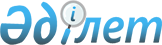 Об утверждении Регламента электронной государственной услуги "Выдача и отзыв регистрационного свидетельства Национального удостоверяющего центра Республики Казахстан"
					
			Утративший силу
			
			
		
					Приказ Министра транспорта и коммуникаций Республики Казахстан от 29 ноября 2012 года № 839. Зарегистрирован в Министерстве юстиции Республики Казахстан 26 декабря 2012 года № 8235. Утратил силу приказом Министра транспорта и коммуникаций Республики Казахстан от 26 марта 2014 года № 209      Сноска. Утратил силу приказом Министра транспорта и коммуникаций РК от 26.03.2014 года № 209 (вводится в действие по истечении десяти календарных дней после дня его первого официального опубликования).      В соответствии со статьей 29 Закона Республики Казахстан от 11 января 2007 года «Об информатизации», а также согласно постановлению Правительства Республики Казахстан от 26 октября 2010 года № 1116 «Об утверждении Типового регламента электронной государственной услуги» и  Стандарту государственной услуги «Выдача и отзыв регистрационного свидетельства Национального удостоверяющего центра Республики Казахстан», утвержденного постановлением Правительства Республики Казахстан от 25 сентября 2012 года № 1241, ПРИКАЗЫВАЮ:



      1. Утвердить прилагаемый Регламент электронной государственной услуги «Выдача и отзыв регистрационного свидетельства Национального удостоверяющего центра Республики Казахстан».



      2. Комитету связи и информатизации Министерства транспорта и коммуникаций Республики Казахстан (Нуршабеков Р.Р.) в установленном законодательством порядке обеспечить:



      1) государственную регистрацию настоящего приказа в Министерстве юстиции Республики Казахстан;



      2) после государственной регистрации настоящего приказа в Министерстве юстиции Республики Казахстан его официальное опубликование в средствах массовой информации и размещение на официальном интернет-ресурсе Министерства транспорта и коммуникаций Республики Казахстан.



      3. Контроль за исполнением настоящего приказа возложить на вице-министра транспорта и коммуникаций Республики Казахстан Сарсенова С.С.



      4. Настоящий приказ вводится в действие по истечении десяти календарных дней после дня его первого официального опубликования.      Министр                                    А. ЖумагалиевУтвержден         

приказом          

Министра транспорта    

и коммуникаций       

Республики Казахстан    

от 29 ноября 2012 года № 839 

Регламент электронной государственной услуги 

«Выдача и отзыв регистрационного свидетельства Национального

удостоверяющего центра Республики Казахстан» 

1. Общие положения 

      1. Электронная государственная услуга «Выдача и отзыв регистрационного свидетельства Национального удостоверяющего центра Республики Казахстан» (далее – Услуга) оказывается Национальным удостоверяющим центром Республики Казахстан при республиканском государственном предприятии на праве хозяйственного ведения «Центр технического сопровождения и анализа в области телекоммуникаций» Министерства транспорта и коммуникаций Республики Казахстан (далее – Услугодатель) и через центры обслуживания населения (далее – ЦОН), а также через веб-портал «электронного правительства» www.egov.kz (далее – ПЭП) или интернет-ресурс www.pki.gov.kz (далее – интернет-ресурс). 



      2. Услуга оказывается на основании Стандарта государственной услуги «Выдача и отзыв регистрационного свидетельства Национального удостоверяющего центра Республики Казахстан», утвержденного постановлением Правительства Республики Казахстан от 25 сентября 2012 года № 1241 (далее – Стандарт). 



      3. Степень автоматизации услуги: частично автоматизированная. 



      4. Вид оказания услуги: транзакционная. 



      5. Понятия, используемые в настоящем регламенте:



      1) индивидуальный идентификационный номер – уникальный номер, формируемый для физического лица, в том числе индивидуального предпринимателя, осуществляющего деятельность в виде личного предпринимательства (далее – ИИН);



      2) бизнес–идентификационный номер, уникальный номер формируемый для юридического лица (филиала и представительства) и индивидуального предпринимателя, осуществляющего деятельность в виде совместного предпринимательства (далее – БИН);



      3) получатель – физическое или юридическое лицо, которому оказывается электронная государственная услуга;



      4) транзакционная услуга – услуга по предоставлению пользователям электронных информационных ресурсов, требующая взаимного обмена информацией с применением электронной цифровой подписи;



      5) веб–портал «электронного правительства» – информационная система, представляющая собой единое окно доступа ко всей консолидированной правительственной информации, включая нормативную правовую базу, и к электронным государственным услугам; 



      6) шлюз «электронного правительства» – информационная система, предназначенная для интеграции информационных систем «электронного правительства» в рамках реализации электронных услуг (далее – ШЭП);



      7) электронная цифровая подпись — набор электронных цифровых символов, созданный средствами электронной цифровой подписи и подтверждающий достоверность электронного документа, его принадлежность и неизменность содержания (далее – ЭЦП);



      8) электронный документ – документ, в котором информация представлена в электронно–цифровой форме и удостоверена посредством ЭЦП;



      9) электронная государственная услуга – государственная услуга, оказываемая в электронной форме с применением информационных технологий; 



      10) информационная система – система, предназначенная для хранения, обработки, поиска, распространения, передачи и предоставления информации с применением аппаратно-программного комплекса (далее – ИС); 



      11) государственная база данных «Физические лица» – информационная система, предназначенная для автоматизированного сбора, хранения и обработки информации, создания Национального реестра индивидуальных идентификационных номеров с целью внедрения единой идентификации физических лиц в Республике Казахстан и предоставления о них актуальных и достоверных сведений органам государственного управления и прочим субъектам в рамках их полномочий и в соответствии с законодательством Республики Казахстан (далее – ГБД ФЛ);



      12) государственная база данных «Юридические лица» - информационная система, предназначенная для автоматизированного сбора, хранения и обработки информации, создания Национального реестра бизнес-идентификационных номеров с целью внедрения единой идентификации юридических лиц в Республике Казахстан и предоставления о них актуальных и достоверных сведений органам государственного управления и прочим субъектам в рамках их полномочий и в соответствии с законодательством Республики Казахстан (далее – ГБД ЮЛ);



      13) структурно–функциональные единицы - структурные подразделения государственных органов, учреждений или иных организаций, информационные системы, которых участвуют в процессе оказания Услуги (далее - СФЕ); 



      14) Национальный удостоверяющий центр Республики Казахстан -  удостоверяющий центр, обслуживающий участников «электронного правительства», государственных и негосударственных информационных систем (далее – НУЦ РК); 



      15) оператор НУЦ РК - сотрудник ЦОН или Услугодателя правомерно владеющий регистрационными свидетельствами и соответствующими ключами, при помощи которых обеспечивается процесс оказания услуги. 

2. Порядок деятельности Услугодателя по оказанию электронной

государственной услуги

      6. Пошаговые действия и решения Услугодателя или ЦОН по выдаче регистрационного свидетельства через ПЭП или интернет-ресурс приведены в приложении 1 к настоящему Регламенту и осуществляются в следующем порядке:



      1) процесс 1 – выбор получателем услуги через ПЭП или интернет-ресурс, указанный в настоящем Регламенте, заполнение получателем формы запроса для получения регистрационных свидетельств (ввод данных) с учетом ее структуры и форматных требований; 



      2) процесс 2 – направление запроса через ШЭП в ГБД ФЛ/ГБД ЮЛ о данных получателя.



      Условие 1 – проверка наличия данных получателя в ГБД ФЛ/ГБД ЮЛ;



      3) процесс 3 – отказ в запрашиваемой услуге из-за невозможности получения данных в связи с отсутствием данных получателя в ГБД ФЛ/ГБД ЮЛ;



      4) процесс 4 - регистрация электронного запроса в ИС НУЦ РК;



      5) процесс 5 - получателю на личную почту приходит заявление с уникальным номером для предоставления в ЦОН или Услугодателю;



      6) процесс 6 – получатель предоставляет в ЦОН или Услугодателю заявление с уникальным номером, с приложенными документами согласно пункту 11 Стандарта.



      Условие 2 – проверка (идентификация) оператором НУЦ РК личности получателя, прием и проверка предоставленных документов на соответствие согласно пункту 11 Стандарта;



      7) процесс 7 - отказ в запрашиваемой услуге в связи с имеющимися нарушениями в условии 2; 



      8) процесс 8 – оператор НУЦ РК выдает получателю расписку о приеме соответствующих документов; 



      9) процесс 9 – оператор НУЦ РК подтверждает электронный запрос получателя путем удостоверения своей ЭЦП и отправляет его в ИС НУЦ РК. 



      Условие 3 - ИС НУЦ РК осуществляет проверку электронного запроса получателя удостоверенного ЭЦП оператора НУЦ РК;



      10) процесс 10 - отказ в запрашиваемой услуге в связи с имеющимися нарушениями в условии 3;



      11) процесс 11 – получение получателем результата услуги (получателю направляется уведомление об успешном выпуске регистрационных свидетельств со ссылкой для их установки), сформированной ИС НУЦ РК.



      7. Пошаговые действия и решения Услугодателя или ЦОН при повторном получении регистрационного свидетельства через ПЭП или интернет-ресурс осуществляются в следующем порядке:



      1) процесс 1 – выбор получателем услуги на ПЭП или интернет-ресурсе, вход в личный кабинет, заполнение получателем формы запроса для получения регистрационных свидетельств (ввод данных) с учетом ее структуры и форматных требований, подписание запроса своей ЭЦП; 



      2) процесс 2 – направление запроса через ШЭП в ГБД ФЛ/ГБД ЮЛ о данных получателя.



      Условие 1 – проверка наличия данных получателя в ГБД ФЛ/ГБД ЮЛ;



      3) процесс 3 – отказ в запрашиваемой услуге из-за невозможности получения данных в связи с отсутствием данных получателя в ГБД ФЛ/ГБД ЮЛ;



      4) процесс 4 – регистрация электронного запроса в ИС НУЦ;



      5) процесс 5- получателю на личную почту приходит уведомление с уникальным номером заявки на получение услуги;



      6) процесс 6 – оператор НУЦ РК подтверждает электронный запрос получателя путем удостоверения своей ЭЦП и отправляет его в ИС НУЦ РК.



      Условие 2 - ИС НУЦ РК осуществляет проверку электронного запроса получателя удостоверенного ЭЦП оператора НУЦ РК;



      7) процесс 7 - отказ в запрашиваемой услуге в связи с имеющимися нарушениями в условии 2;



      8) процесс 8 – получение получателем результата услуги (получателю направляется уведомление об успешном выпуске регистрационных свидетельств со ссылкой для их установки), сформированной ИС НУЦ РК. 



      8. Пошаговые действия и решения Услугодателя или ЦОН при отзыве регистрационного свидетельства через ПЭП или интернет-ресурс осуществляются в следующем порядке:



      1) процесс 1 – выбор получателем услуги на ПЭП или интернет-ресурсе, вход в личный кабинет, заполнение получателем формы запроса для отзыва регистрационных свидетельств (ввод данных) с учетом ее структуры и форматных требований, подписание запроса своей ЭЦП. 



      Условие 1 - ИС НУЦ РК осуществляет проверку электронного запроса получателя;



      2) процесс 2 - отказ в запрашиваемой услуге в связи с имеющимися нарушениями в условии 1; 



      3) процесс 3 – получение получателем результата услуги (получателю направляется уведомление об отзыве регистрационного свидетельства).



      9. Пошаговые действия и решения Услугодателя или ЦОН по выдаче регистрационного свидетельства на удостоверение личности, содержащее электронный носитель информации (чип) в ЦОН или у Услугодателя осуществляются в следующем порядке:



      1) процесс 1 – предоставление получателем в ЦОН или Услугодателю удостоверения личности, содержащее электронный носитель информации (чип) для получения услуги. 



      Условие 1 – идентификация получателя оператором НУЦ РК;



      2) процесс 2 - отказ в запрашиваемой услуге в связи с имеющимися нарушениями в условии 1; 



      3) процесс 3 – заполнение оператором НУЦ РК формы запроса для оказания услуги, ввод данных получателя;



      4) процесс 4 – направление запроса через ШЭП в ГБД ФЛ/ГБД ЮЛ о данных получателя. 



      Условие 2 – проверка наличия данных получателя в ГБД ФЛ/ГБД ЮЛ;



      5) процесс 5 – отказ в запрашиваемой услуге из-за невозможности получения данных в связи с отсутствием данных получателя в ГБД ФЛ/ГБД ЮЛ; 



      6) процесс 6 – ввод получателем своего пин-кода от своего удостоверения личности;



      7) процесс 7 – регистрация электронного запроса в ИС НУЦ РК, распечатка и подписывание заявления с уникальным номером у получателя; 



      8) процесс 8 – оператор НУЦ РК подтверждает электронный запрос получателя путем удостоверения своей ЭЦП и отправляет его в ИС НУЦ РК. 



      Условие 3 - ИС НУЦ РК осуществляет проверку электронного запроса получателя удостоверенного ЭЦП оператора НУЦ РК.



      9) процесс 9 - отказ в запрашиваемой услуге в связи с имеющимися нарушениями в условии 3; 



      10) процесс 10 – получение получателем результата услуги в ЦОН или у Услугодателя (запись регистрационных свидетельств в форме на удостоверение личности получателя). 



      10. Пошаговые действия и решения Услугодателя или ЦОН при отзыве регистрационного свидетельства в ЦОН или у Услугодателя осуществляются в следующем порядке:



      1) процесс 1 – предоставление получателем документов в ЦОН или Услугодателю согласно пункта 11 Стандарта для получения услуги.



      Условие 1 – проверка (идентификация) получателя оператором НУЦ РК, прием и проверка соответствия предоставленных получателем документов согласно пункту 11 Стандарта;



      2) процесс 2 - отказ в запрашиваемой услуге в связи с имеющимися нарушениями в условии 1; 



      3) процесс 3 – оператор НУЦ РК выдает получателю расписку о приеме соответствующих документов;



      4) процесс 4 – заполнение оператором НУЦ РК формы запроса и удостоверение посредством своей ЭЦП заполненной формы (введенных данных) запроса на оказание услуги.



      Условие 2 - ИС НУЦ РК осуществляет проверку электронного запроса удостоверенного ЭЦП оператора НУЦ РК;



      5) процесс 5 - отказ в запрашиваемой услуге в связи с имеющимися нарушениями в условии 2; 



      6) процесс 6 – получение получателем результата услуги (отзыв регистрационных свидетельств).



      11. Формы заполнения запроса и ответа на услугу приведены в приложении 2 к настоящему Регламенту.



      12. Проверка получателем статуса исполнения электронного запроса осуществляется через интернет-ресурс.



      13. Необходимую информацию и консультацию по оказанию услуги можно получить по телефону саll–центра: 1414. 

3. Описание порядка взаимодействия в процессе

оказания электронной государственной услуги

      14. СФЕ, которые участвуют в процессе оказания услуги: 



      1) Услугодатель; 



      2) ЦОН; 



      3) Оператор НУЦ РК; 



      4) ПЭП; 



      5) Интернет-ресурс; 



      6) ШЭП; 



      7) ИС НУЦ РК; 



      8) ГБД ФЛ/ГБД ЮЛ.



      15. Для оказания услуги осуществляется выполнение следующих административных процедур:



      1)выдача и отзыв регистрационных свидетельств НУЦ РК для работников ЦОН ответственных за процесс оказания услуги:



      ЦОН назначает приказом оператора НУЦ РК ответственного за процесс оказания услуги, в соответствии с утвержденными квалификационными требованиями и выдает ему внешний защищенный носитель ключевой информации;



      оператор НУЦ РК подает заявление на получение регистрационного свидетельства оператора НУЦ РК в соответствии с руководством по работе оператора НУЦ РК;



      ЦОН направляет Услугодателю официальное письмо о необходимости выдачи регистрационных свидетельств оператора НУЦ РК на ответственное лицо, с приложением заявления на получение регистрационного свидетельства оператора НУЦ РК, копии приказа о назначении ответственным за исполнение процесса оказания услуги;



      Услугодатель, получив официальное письмо от ЦОН, производит процедуру выпуска регистрационных свидетельств оператора НУЦ РК и оповещает исполнителя официального письма ЦОН;



      оператор НУЦ РК устанавливает выпущенные регистрационные свидетельства оператора НУЦ РК на внешний защищенный носитель ключевой информации в соответствии с руководством по работе оператора НУЦ РК;



      ЦОН, при увольнении или переводе операторов НУЦ РК на другую работу, производит оперативное оповещение (минимум за 2 дня до увольнения) Услугодателя о необходимости отзыва регистрационных свидетельств оператора НУЦ РК;



      ЦОН, при длительном отсутствии (более 15 дней) операторов НУЦ РК, производит оперативное оповещение Услугодателя о необходимости приостановки работы оператора НУЦ РК в ИС НУЦ РК.



      2) контроль качества исполнения процесса выдачи/отзыва регистрационных свидетельств осуществляется:



      на предмет соответствия нормативным правовым актам Республики Казахстан, стандарту, утвержденной инструкции оператора НУЦ РК, руководству по работе оператора НУЦ РК;



      путем оперативного предоставления оператором НУЦ РК копий документов по запросу Услугодателя;



      путем оперативного предоставления Услугодателем информации о выявленных нарушениях в работе операторов НУЦ РК в ЦОН.



      3) разрешение обращений получателей услуги в службу поддержки пользователей «электронного правительства» по вопросам оказания услуги:



      ЦОН назначает приказом ответственное лицо за разрешение обращений поступивших в службу поддержки пользователей «электронного правительства» в рамках процесса оказания услуги;



      ЦОН обеспечивает создание адреса корпоративной электронной почты выделенного для разрешений обращений поступивших в службу поддержки пользователей «электронного правительства» в рамках процесса оказания Услуги;



      ЦОН направляет в службу поддержки пользователей «электронного правительства» официальное письмо о назначении ответственного лица за разрешение обращений поступивших в службу поддержки пользователей «электронного правительства» в рамках процесса оказания государственной услуги, с указанием выделенного адреса корпоративной электронной почты;



      Служба поддержки пользователей «электронного правительства» обеспечивает регистрацию ответственного лица ЦОН и адреса корпоративной электронной почты в системе службы поддержки пользователей «электронного правительства»;



      Служба поддержки пользователей «электронного правительства» все запросы от получателей, поступившие в систему службы поддержки пользователей «электронного правительства» по вопросам деятельности сотрудников ЦОН в рамках оказания Услуги, перенаправляет ответственному лицу ЦОН для рассмотрения обращений, поступивших в службу поддержки пользователей «электронного правительства»;



      4) ЦОН обеспечивает архивное хранение полученных документов в рамках оказания услуги в соответствии со сроками, утвержденными постановлением Правительства Республики Казахстан от 22 декабря 2011 года № 1583 «Об утверждении Правил приема, хранения, учета и использования документов Национального архивного фонда и других архивных документов ведомственными и частными архивами».



      16. Текстовое табличное описание последовательности действий (процедур, функций, операций) с указанием срока выполнения каждого действия приведены в приложении 3 к настоящему Регламенту.



      17. Диаграмма, отражающая взаимосвязь между логической последовательностью действий (в процессе оказания электронной государственной услуги) в соответствии с их описаниями, приведена в приложении 1 к настоящему Регламенту.



      18. Результаты оказания услуги получателям измеряются показателями качества и доступности в соответствии с анкетой по форме согласно приложению 4 к настоящему Регламенту.



      19. Требования и рекомендации, предъявляемые к процессу оказания услуги получателям:



      1) конфиденциальность (защита от несанкционированного получения информации);



      2) целостность (защита от несанкционированного изменения информации);



      3) доступность (обеспечение доступности информации для авторизованных лиц).



      4) с целью обеспечения требованиям информационной безопасности, НУЦ РК рекомендует получателям:



      до подачи заявления на выпуск регистрационного свидетельства НУЦ РК, ознакомится со стандартом, политикой применения регистрационного свидетельства для данного типа регистрационного свидетельства; 



      использовать для хранения закрытого криптографического ключа внешние защищенные носители ключевой информации;



      5) требования к оператору НУЦ РК:



      оператор НУЦ РК не должен передавать регистрационные свидетельства оператора НУЦ РК и соответствующие ключи, при помощи которых обеспечивается процесс оказания государственной услуги, третьим лицам;



      оператор НУЦ РК не должен использовать регистрационные свидетельства других операторов НУЦ РК и соответствующие ключи, при помощи которых обеспечивается процесс оказания государственной услуги;



      оператор НУЦ РК в случае утери, передачи третьим лицам регистрационных свидетельств оператора НУЦ РК и соответствующих ключей, должен незамедлительно поставить в известность непосредственного руководителя и ответственных сотрудников Услугодателя;



      оператор НУЦ РК не должен хранить регистрационные свидетельства пользователей НУЦ РК и соответствующие ключи на своих или служебных средствах хранения информации и вычислительной техники;



      оператор НУЦ РК не должен отправлять регистрационные свидетельства пользователей НУЦ РК и соответствующие ключи по электронной почте;



      оператор НУЦ РК должен обеспечить порядок хранения регистрационных свидетельств оператора НУЦ РК и соответствующих ключей, для исключения возможности несанкционированного доступа к ним посторонних лиц;



      оператор НУЦ РК должен извлекать из компьютера носитель ключевой информации, содержащий регистрационные свидетельства оператора НУЦ РК и соответствующие ключи, сразу после завершения работы;



      на рабочей станции оператора НУЦ РК должны быть установлены средства антивирусной защиты с обеспечением автоматического обновления антивирусных баз при истечении срока их действия;



      на рабочей станции оператора НУЦ РК должен быть исключен доступ к сетевым и интернет-ресурсам, кроме необходимых для его работы;



      на рабочей станции оператора НУЦ РК должна быть исключена возможность установки сторонних приложений и программ, кроме необходимых для его работы. 



      20. Техническое условие оказания услуги:



      1) Средства вычислительной техники СВТ; 



      2) выход в Интернет с каналом связи не менее 256 Кб/с; 



      3) наличие ИИН/БИН у лица, которому оказывается услуга.

Приложение 1 к Регламенту   

электронной государственной   

услуги «Выдача и отзыв    

регистрационного свидетельства

Национального удостоверяющего

центра Республики Казахстан»

Диаграмма № 1 функционального взаимодействия при оказании

электронной государственной услуги через ПЭП или интернет-ресурс по

выдаче регистрационного свидетельства 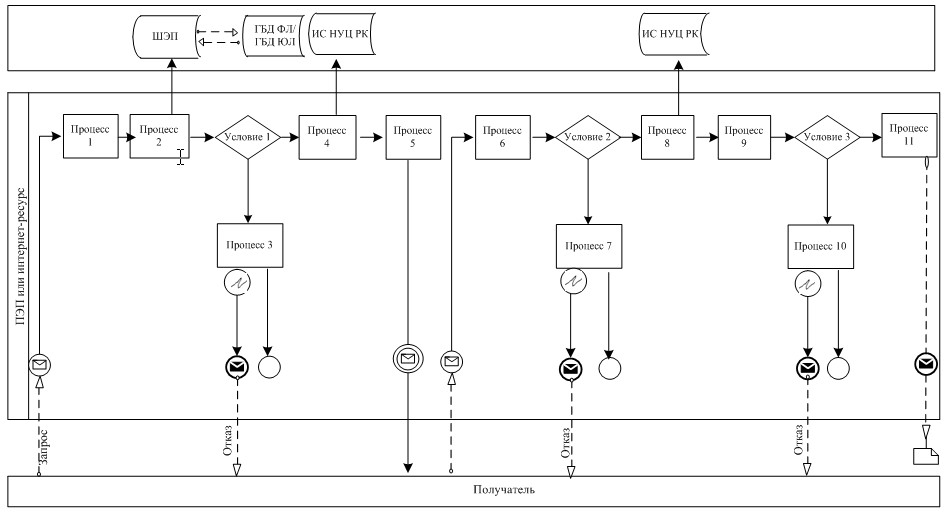 

Диаграмма № 2 функционального взаимодействия при оказании

электронной государственной услуги через ПЭП или интернет-ресурс при

повторном получении регистрационного свидетельства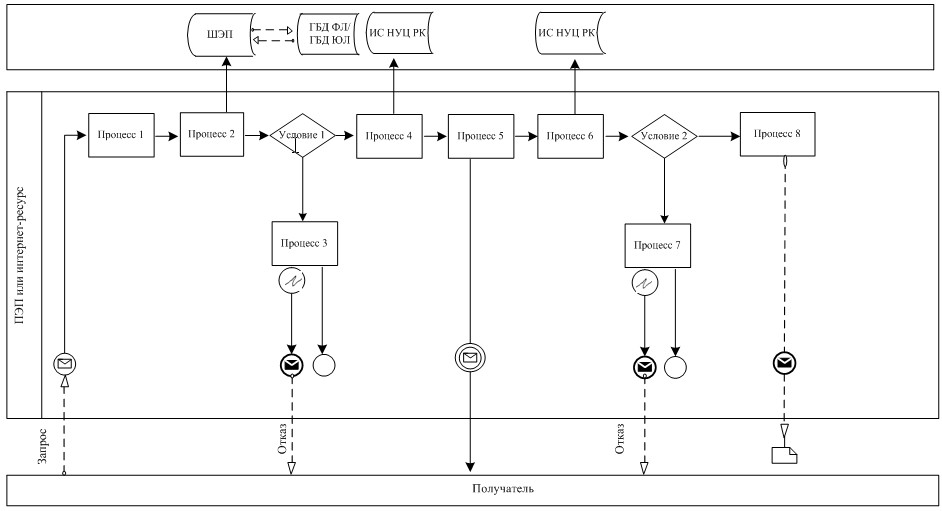 

Диаграмма № 3 функционального взаимодействия при оказании

электронной государственной услуги через ПЭП или интернет-ресурс при отзыве регистрационного свидетельства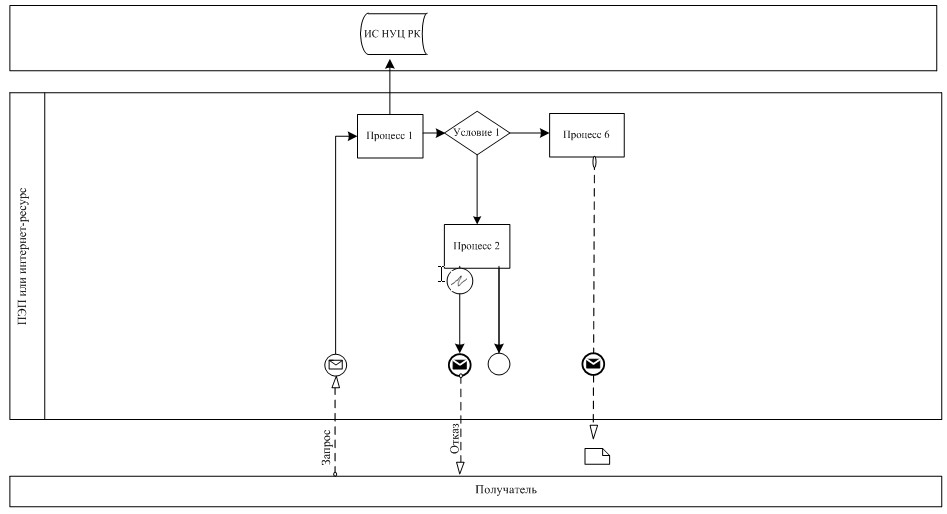 

Диаграмма № 4 функционального взаимодействия при оказании

электронной государственной услуги по выдаче регистрационного

свидетельства в ЦОН или у Услугодателя 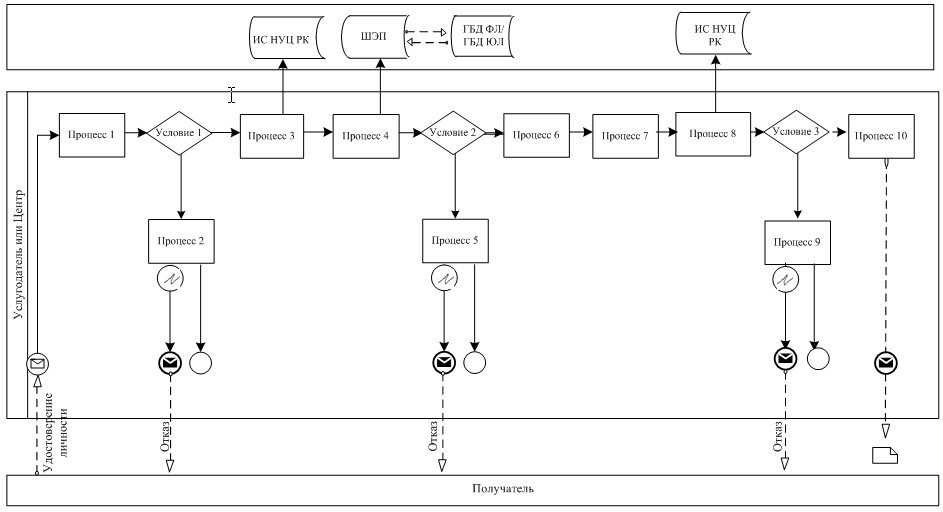 

Диаграмма № 5 функционального взаимодействия при оказании

электронной государственной услуги при отзыве регистрационного

свидетельства в ЦОН или у Услугодателя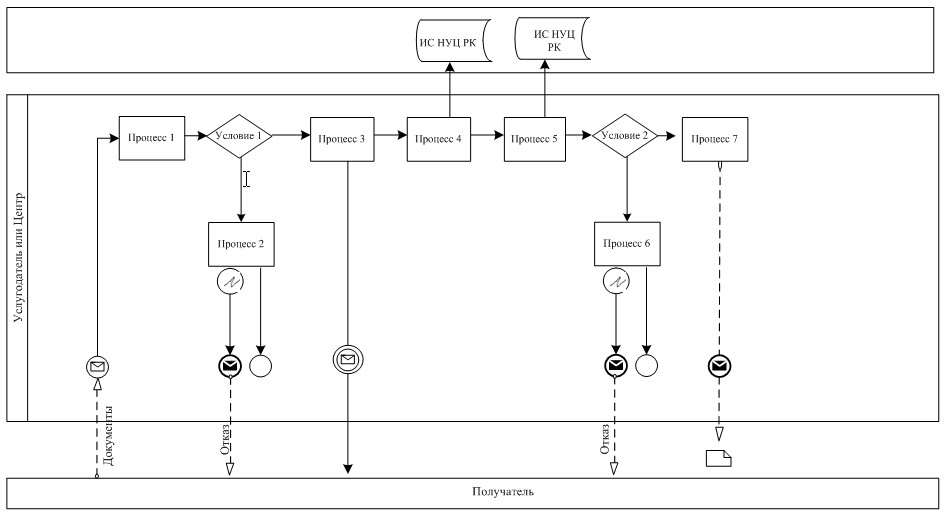 

Условные обозначения: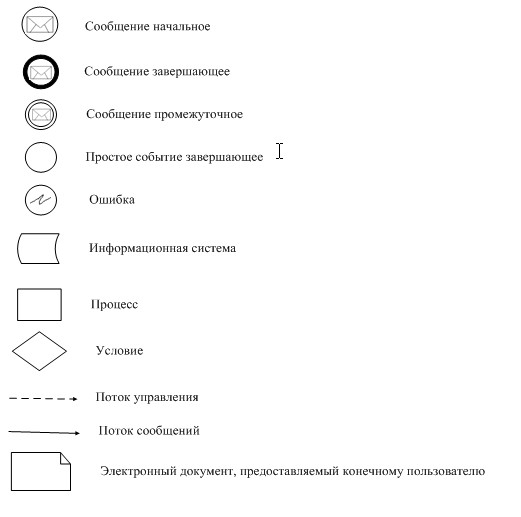 

Приложение 2 к Регламенту   

электронной государственной   

услуги «Выдача и отзыв    

регистрационного свидетельства

Национального удостоверяющего

центра Республики Казахстан» 

Экранная форма заполнения запроса на электронную

государственную услугу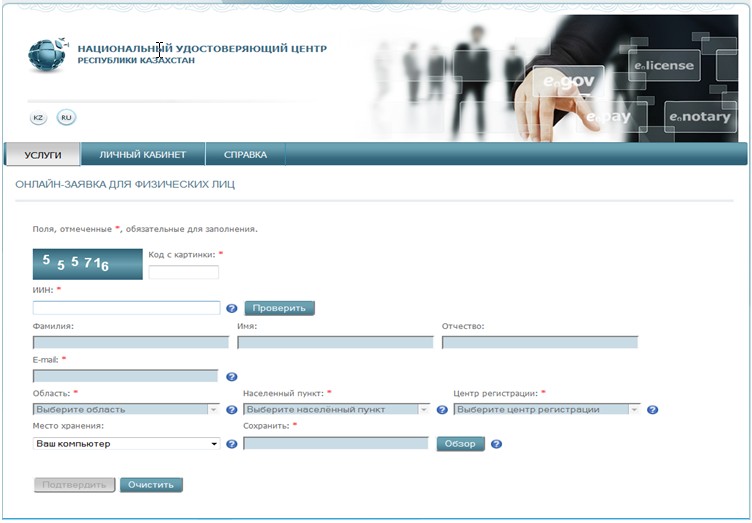  

Выходная форма ответа на электронную государственную услугу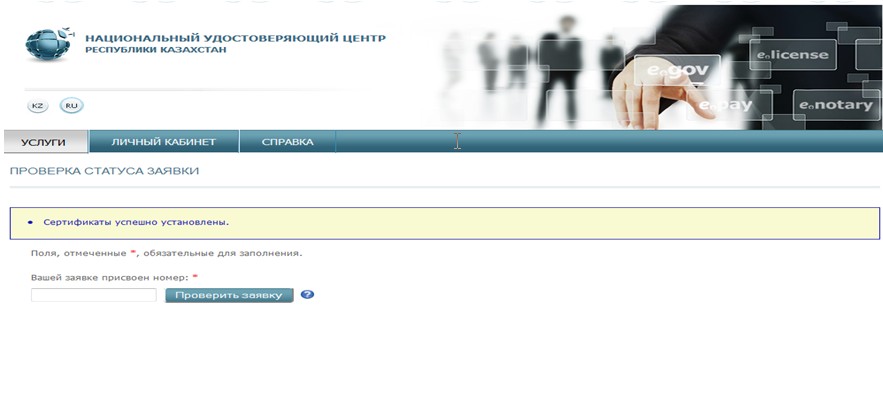 

Приложение 3 к Регламенту   

электронной государственной   

услуги «Выдача и отзыв    

регистрационного свидетельства

Национального удостоверяющего

центра Республики Казахстан»

Таблица 1 Описание действий СФЕ через ПЭП или интернет-ресурс при

выдаче регистрационного свидетельства

Таблица 2 Описание действий СФЕ через ПЭП или интернет-ресурс при

повторном получении регистрационного свидетельства

Таблица 3 Описание действий СФЕ через ПЭП или интернет-ресурс при

отзыве регистрационного свидетельства

Таблица 4 Описание действий СФЕ при выдаче регистрационного свидетельства в ЦОН или у Услугодателя

Таблица 5 Описание действий СФЕ при отзыве регистрационного

свидетельства в ЦОН или у Услугодателя

Приложение 4 к Регламенту   

электронной государственной   

услуги «Выдача и отзыв    

регистрационного свидетельства

Национального удостоверяющего

центра Республики Казахстан»

форма            

Анкета для определения показателей

электронной государственной услуги: «качество» и «доступность»

____________________________________________________

(наименование услуги)      1. Удовлетворены ли Вы качеством процесса и результатом оказания электронной государственной услуги?

      1) не удовлетворен;

      2) частично удовлетворен;

      3) удовлетворен.

      2. Удовлетворены ли Вы качеством информации о порядке оказания электронной государственной услуги?

      1) не удовлетворен;

      2) частично удовлетворен;

      3) удовлетворен.
					© 2012. РГП на ПХВ «Институт законодательства и правовой информации Республики Казахстан» Министерства юстиции Республики Казахстан
				1№ действия (хода, потока работ)№ действия (хода, потока работ)1223344562Наименование СФЕНаименование СФЕПолучательПолучательПолучательГБД ФЛ/ГБД ЮЛГБД ФЛ/ГБД ЮЛИС НУЦ РКИС НУЦ РКПолучательОператор НУЦ РК3Наименование действия (процесса, процедуры, операции) и их описаниеНаименование действия (процесса, процедуры, операции) и их описаниеВыбирает услугу и формирует данные запросаНаправление запроса о данных получателя в ГБД ФЛ/ГБД ЮЛНаправление запроса о данных получателя в ГБД ФЛ/ГБД ЮЛФормирование сообщения об отсутствие данных ГБД ФЛ/ГБД ЮЛФормирование сообщения об отсутствие данных ГБД ФЛ/ГБД ЮЛРегистрация электронного запросаРегистрация электронного запросаПредоставление необходимых документов в ЦОН или Услугодателюпроверка (идентификация) личности получателя, проверка предоставленных документов на соответствие согласно пункту 11 Стандарта4Форма завершения (данные, документ организационно–распорядительное решение)Форма завершения (данные, документ организационно–распорядительное решение)Маршрутизация запроса.Проверка наличия данных получателя в ГБД ФЛ/ГБД ЮЛПроверка наличия данных получателя в ГБД ФЛ/ГБД ЮЛФормирование мотивированного отказа.Формирование мотивированного отказа.Заявление с уникальным номеромЗаявление с уникальным номером-Выдача расписки о приеме документов5Сроки исполненияСроки исполнения30 сек – 1 минута1,5 мин1,5 мин10-15 сек10-15 сек30 сек30 секв течение 30 дней 15 минут6Номер следующего действияНомер следующего действия–3 – если есть нарушения; 4 – если нарушений нет3 – если есть нарушения; 4 – если нарушений нет--–––5 - если есть нарушения в документах получателя; 6 –если нарушений нет77888991010111111Оператор

НУЦ РКОператор

НУЦ РКОператор

НУЦ РКОператор

НУЦ РКОператор

НУЦ РКИС НУЦ РКИС НУЦ РКИС НУЦ РКИС НУЦ РКИС НУЦ РКИС НУЦ РКИС НУЦ РКотказ в связи с

имеющимися

нарушениями в

документах

получателяотказ в связи с

имеющимися

нарушениями в

документах

получателяПодтверждение

электронного

запросаПодтверждение

электронного

запросаПодтверждение

электронного

запросаПроверка

электронного

запроса

получателя

удостоверенного

ЭЦП оператора

НУЦ РКПроверка

электронного

запроса

получателя

удостоверенного

ЭЦП оператора

НУЦ РКотказ в

запрашиваемой

услуге в

связи с

имеющимися

нарушениямиотказ в

запрашиваемой

услуге в

связи с

имеющимися

нарушениямиВыпуск регистрационных

свидетельств НУЦ РК и

направление получателю

государственной услуги

уведомления, на адрес

электронной почты

указанный в заявлении,

об успешном выпуске

регистрационных

свидетельств со

ссылкой для их

установки)Выпуск регистрационных

свидетельств НУЦ РК и

направление получателю

государственной услуги

уведомления, на адрес

электронной почты

указанный в заявлении,

об успешном выпуске

регистрационных

свидетельств со

ссылкой для их

установки)Выпуск регистрационных

свидетельств НУЦ РК и

направление получателю

государственной услуги

уведомления, на адрес

электронной почты

указанный в заявлении,

об успешном выпуске

регистрационных

свидетельств со

ссылкой для их

установки)Формирование

мотивированного

отказа.Формирование

мотивированного

отказа.Отправка

электронного

запроса

в ИС НУЦ РКОтправка

электронного

запроса

в ИС НУЦ РКОтправка

электронного

запроса

в ИС НУЦ РК--Формирование

мотивиро-

ванного

отказа.Формирование

мотивиро-

ванного

отказа.Установка получателем

регистрационных

свидетельств Установка получателем

регистрационных

свидетельств Установка получателем

регистрационных

свидетельств 15 сек15 сек10 мин10 мин10 мин15 сек15 сек15 сек15 сек2 дня2 дня2 дня-----10 - если есть

нарушения в

электронном

запросе

получателя; 11

–если нарушений

нет10 - если есть

нарушения в

электронном

запросе

получателя; 11

–если нарушений

нет-----1№ действия(хода, потока работ)11233452Наименование СФЕПолучательПолучательПолучательГБД ФЛ/ГБД ЮЛГБД ФЛ/ГБД ЮЛИС НУЦ РКОператорНУЦ РК3Наименованиедействия (процесса, процедуры, операции) и их описаниеЧерез личный кабинет выбирает услугу и формирует данные запросаЧерез личный кабинет выбирает услугу и формирует данные запросаНаправление запроса о данных получателя в ГБД ФЛ/ГБД ЮЛФормирование сообщения об отсутствие данных ГБД ФЛ/ГБД ЮЛФормирование сообщения об отсутствие данных ГБД ФЛ/ГБД ЮЛРегистрация электронного запросаПодтверждение электронного запроса4Форма завершения (данные, документ организационно–распорядительное решение)Маршрутизация запроса.Маршрутизация запроса.Проверка наличия данных получателя в ГБД ФЛ/ГБД ЮЛФормирование мотивированного отказа.Формирование мотивированного отказа.Уведомление с уникальным номером заявкиОтправка электронного запросав ИС НУЦ РК5Сроки исполнения30 сек – 1 минута30 сек – 1 минута1,5 мин10-15 сек10-15 сек30 сек10 мин6Номер следующего действия––3 – если есть нарушения; 4 – если нарушений нет--–-666777888ИС НУЦ РКИС НУЦ РКИС НУЦ РКИС НУЦ РКИС НУЦ РКИС НУЦ РКИС НУЦ РКИС НУЦ РКИС НУЦ РКПроверка электронного запроса получателя удостоверенного ЭЦП оператора НУЦ РКПроверка электронного запроса получателя удостоверенного ЭЦП оператора НУЦ РКПроверка электронного запроса получателя удостоверенного ЭЦП оператора НУЦ РКотказ в запрашиваемой услуге в связи с имеющимися нарушениямиотказ в запрашиваемой услуге в связи с имеющимися нарушениямиотказ в запрашиваемой услуге в связи с имеющимися нарушениямиВыпуск регистрационных свидетельств НУЦ РК и направление получателю государственной услуги уведомления, на адрес электронной почты указанный в заявлении, об успешном выпуске регистрационных свидетельств со ссылкой для их установки)Выпуск регистрационных свидетельств НУЦ РК и направление получателю государственной услуги уведомления, на адрес электронной почты указанный в заявлении, об успешном выпуске регистрационных свидетельств со ссылкой для их установки)Выпуск регистрационных свидетельств НУЦ РК и направление получателю государственной услуги уведомления, на адрес электронной почты указанный в заявлении, об успешном выпуске регистрационных свидетельств со ссылкой для их установки)---Формирование мотивированного отказа.Формирование мотивированного отказа.Формирование мотивированного отказа.Установка получателем регистрационных свидетельств Установка получателем регистрационных свидетельств Установка получателем регистрационных свидетельств 15 сек15 сек15 сек15 сек15 сек15 сек1 день1 день1 день8 - если есть нарушения в электронном запросе получателя; 9 –если нарушений нет8 - если есть нарушения в электронном запросе получателя; 9 –если нарушений нет8 - если есть нарушения в электронном запросе получателя; 9 –если нарушений нет---1№ действия (хода, потока работ)12342Наименование СФЕПолучательИС НУЦ РКИС НУЦ РКИС НУЦ РК3Наименованиедействия (процесса, процедуры, операции) и их описаниеЧерез личный кабинет выбирает услугу и формирует данные запросаПроверка электронного запроса получателя отказ в запрашиваемой услуге в связи с имеющимися нарушениямиОтзыв регистрационных свидетельств НУЦ РК4Форма завершения (данные, документ организационно–распорядительное решение)Маршрутизация запроса.-Формирование мотивированного отказа.Опубликование сведений (серийные номера, дата и причина отзыва) об отозванном (аннулированном) регистрационном свидетельстве НУЦ РК в СОРС на интернет-ресурсе. 5Сроки исполнения30 сек – 1 минута15 секв течение 30 дней 1 день6Номер следующего действия–3 - если есть нарушения в электронном запросе получателя; 4 –если нарушений нет–-1№ действия(хода, потока работ)№ действия(хода, потока работ)11223344552Наименование СФЕНаименование СФЕПолучательПолучательОператорНУЦ РКОператорНУЦ РКОператорНУЦ РКОператорНУЦ РКОператор НУЦ РКОператор НУЦ РКОператор НУЦ РКОператор НУЦ РК3Наименованиедействия (процесса, процедуры, операции) и их описаниеНаименованиедействия (процесса, процедуры, операции) и их описаниеПредоставление удостоверения личности в ЦОН или УслугодателюПредоставление удостоверения личности в ЦОН или Услугодателюпроверка (идентификация) личности получателя.проверка (идентификация) личности получателя.отказ в запрашиваемой услугеотказ в запрашиваемой услугеВыбор оператором НУЦ РК услуги и формирование данных запросаВыбор оператором НУЦ РК услуги и формирование данных запросаНаправление запроса о данных получателя в ГБД ФЛ/ГБД ЮЛНаправление запроса о данных получателя в ГБД ФЛ/ГБД ЮЛ4Форма завершения (данные, документ организационно–распорядительное решение)Форма завершения (данные, документ организационно–распорядительное решение)----Формирование мотивированного отказа.Формирование мотивированного отказа.Отображение формирования запроса.Отображение формирования запроса.Проверка наличия данных получателя в ГБД ФЛ/ГБД ЮЛПроверка наличия данных получателя в ГБД ФЛ/ГБД ЮЛ5Сроки исполненияСроки исполнения--15 минут15 минут15 сек15 сек30 сек – 1 минута30 сек – 1 минута1,5 мин1,5 мин6Номер следующего действияНомер следующего действия––3 - если есть нарушение; 4 –если нарушений нет3 - если есть нарушение; 4 –если нарушений нет7 – если есть нарушения; 8 – если нарушений нет7 – если есть нарушения; 8 – если нарушений нет667788991010111112ГБД ФЛ/ГБД ЮЛГБД ФЛ/ГБД ЮЛПолучательПолучательИС НУЦ РКИС НУЦ РКОператорНУЦ РКОператорНУЦ РКИС НУЦ РКИС НУЦ РКИС НУЦ РКИС НУЦ РКИС НУЦ РКФормирование сообщения об отсутствие данных ГБД ФЛ/ГБД ЮЛФормирование сообщения об отсутствие данных ГБД ФЛ/ГБД ЮЛВвод пин-кода от удостоверения личностиВвод пин-кода от удостоверения личностиРегистрация электронного запросаРегистрация электронного запросаПодтверждение электронного запросаПодтверждение электронного запросаПроверка электронного запроса получателя удостоверенного ЭЦП оператора НУЦ РКПроверка электронного запроса получателя удостоверенного ЭЦП оператора НУЦ РКотказ в запрашиваемой услуге в связи с имеющимися нарушениямиотказ в запрашиваемой услуге в связи с имеющимися нарушениямиВыпуск регистрационных свидетельств НУЦ РК и направление получателю государственной услуги уведомления, на адрес электронной почты указанный в заявлении, об успешном выпуске регистрационных свидетельств со ссылкой для их установки)Формирование мотивированного отказа.Формирование мотивированного отказа.--Уведомление с уникальным номером заявкиУведомление с уникальным номером заявкиОтправка электронного запросав ИС НУЦ РКОтправка электронного запросав ИС НУЦ РК--Формирование мотивированного отказа.Формирование мотивированного отказа.Установка получателем регистрационных свидетельств10-15 сек10-15 сек10-15 сек10-15 сек30 сек30 сек15 сек15 сек15 сек15 сек15 сек15 сек2 дня----––--11 - если есть нарушения в электронном запросе получателя; 12 –если нарушений нет11 - если есть нарушения в электронном запросе получателя; 12 –если нарушений нет1№ действия(хода, потока работ)122344562Наименование СФЕПолучательОператорНУЦ РКОператорНУЦ РКОператорНУЦ РКОператорНУЦ РКОператорНУЦ РКИС НУЦ РКОператор НУЦ РК3Наименованиедействия (процесса, процедуры, операции) и их описаниеПредоставление необходимых документов в ЦОН или Услугодателюпроверка (идентификация) личности получателя и представленных документов.проверка (идентификация) личности получателя и представленных документов.отказ в запрашиваемой услугевыбирает услугу и формирует данные запросавыбирает услугу и формирует данные запросаотказ в запрашиваемой услугеВыбор оператором НУЦ РК услуги и формирование данных запроса4Форма завершения (данные, документ организационно–распорядительное решение)- Выдача расписки о приеме документовВыдача расписки о приеме документовФормирование мотивированного отказа.Маршрутизация запросаМаршрутизация запросаФормирование мотивированного отказа.Подтверждение запроса.5Сроки исполнения-15 минут15 минут15 сек15 сек15 сек15 сек30 сек – 1 минута6Номер следующего действия–3 - если есть нарушение; 4 –если нарушений нет3 - если есть нарушение; 4 –если нарушений нет4 - если есть нарушение; 5 –если нарушений нет4 - если есть нарушение; 5 –если нарушений нет7777888999ИС НУЦ РКИС НУЦ РКИС НУЦ РКИС НУЦ РКИС НУЦ РКИС НУЦ РКИС НУЦ РКИС НУЦ РКИС НУЦ РКИС НУЦ РКПроверка электронного запроса получателя удостоверенного ЭЦП оператора НУЦ РКПроверка электронного запроса получателя удостоверенного ЭЦП оператора НУЦ РКПроверка электронного запроса получателя удостоверенного ЭЦП оператора НУЦ РКПроверка электронного запроса получателя удостоверенного ЭЦП оператора НУЦ РКотказ в запрашиваемой услуге в связи с имеющимися нарушениямиотказ в запрашиваемой услуге в связи с имеющимися нарушениямиотказ в запрашиваемой услуге в связи с имеющимися нарушениямиОтзыв регистрационных свидетельств НУЦ РКОтзыв регистрационных свидетельств НУЦ РКОтзыв регистрационных свидетельств НУЦ РК----Формирование мотивированного отказа.Формирование мотивированного отказа.Формирование мотивированного отказа.Опубликование сведений (серийные номера, дата и причина отзыва) об отозванном (аннулированном) регистрационном свидетельстве НУЦ РК в СОРС на интернет-ресурсе. Опубликование сведений (серийные номера, дата и причина отзыва) об отозванном (аннулированном) регистрационном свидетельстве НУЦ РК в СОРС на интернет-ресурсе. Опубликование сведений (серийные номера, дата и причина отзыва) об отозванном (аннулированном) регистрационном свидетельстве НУЦ РК в СОРС на интернет-ресурсе. 15 сек15 сек15 сек15 сек15 сек15 сек15 сек2 дня2 дня2 дня7 - если есть нарушения в электронном запросе получателя; 8 –если нарушений нет7 - если есть нарушения в электронном запросе получателя; 8 –если нарушений нет7 - если есть нарушения в электронном запросе получателя; 8 –если нарушений нет7 - если есть нарушения в электронном запросе получателя; 8 –если нарушений нет---